Příloha č. 3 k usneseníSTATUT A JEDNACÍ ŘÁD VÝBORU PRO PODPORU SPORTU ZASTUPITELSTVA MĚSTA FRÝDKU-MÍSTKUI.Úvodní ustanoveníZastupitelstvo města Frýdku-Místku v souladu s§ 117 odst. 1 zákona č. 128/2000 Sb., o obcích (obecní zřízení), ve znění pozdějších předpisťi, zřídilo výbor pro podporu sportu na ustavujícím zasedání Zastupitelstva města Frýdku-Místku konaném dne 31. 10. 2022.Výbor pro podporu sportu (dále jen výbor) je iniciativním a kontrolním orgánem zastupitelstva města, kterému se odpovídá ze své činnosti.Členy výboru volí zastupitelstvo města. Počet člena výboru pro sport je vždy lichý.II.Náplň činnosti výboruVýborna základě jím definovaných parametrťi připraví a navrhne zastupitelstvu města seznam prioritních sportťi a systém jejich podpory,shromažďuje podklady a předkládá návrhy k plnění úkolťi města zajišťovat výstavbu, rekonstrukci, udržování a provozování městských sportovních zařízení dle§ 6 odst. 1 písm.c) zákona č. 115/2001 Sb., o podpoře sportu, ve znění pozdějších předpisťi, jakož i sportovních zařízení ve vlastnictví obchodních společností, v nichž má město majetkovou účast,plní další úkoly, kterými jej pověří zastupitelstvo.III.Jednání výboruVýbor se schází podle potřeby, zpravidla jednou za měsíc.Jednání výboru řídí jeho předseda. V nepřítomnosti předsedy řídí výbor místopředseda, popř. jiný člen výboru pověřený předsedou. Místopředsedu volí výbor na svém jednání.S výborem spolupracuje především odbor školství, kultury, mládeže a tělovýchovy Magistrátu města Frýdku-Místku. Jednání výboru se zúčastňuje vedoucí odboru školství, kultury, mládeže a tělovýchovy, popř. pověřený zástupce, s hlasem poradním. Zápis z jednání výboru vyhotovuje vedoucí odboru školství, kultury, mládeže a tělovýchovy nebo jeho pověřený zástupce. Zápis ověřuje svým podpisem předseda výboru, v případě jeho nepřítomnosti místopředseda.V případě, že z důvodu závažných organizačních příčin souvisejících s nepříznivým vývojem epidemiologické situace ve výskytu onemocnění COVID-19 způsobené koronavirem v ČR, případně z dťivodu jiných mimořádných opatření, v jejichž důsledku nebude možno svolat jednání výboru formou osobní účasti jejich členu, je vedoucí odboru školství, kultury, mládeže a tělovýchovy nebo jeho pověřený zástupce povinen po předchozí dohodě s předsedou výboru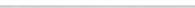 zajistit jednání výboru prostřednictvím tzv. videokonference, tedy takového prostředku elektronické komunikace, který konkrétním členťlm výboru umožní bezprostřední interakci s ostatními členy výboru. Členové výboru jsou v tomto případě povinni si zajistit svou účast na jednání vlastními telekomunikačními prostředky.Usnesení výboru je platné, jestliže s ním vyslovila souhlas nadpoloviční většina všech členťl výboru. Vyhotovuje se písemně jako součást zápisu z jednání.Jednání výboru je neveřejné. Jednání o výboru se na základě pozvání předsedy výboru mohou účastnit pozvaní hosté.Jednotliví vedoucí odborťl, případně další zaměstnanci zařazení do Magistrátu města Frýdku­ Místku jsou povinni výboru poskytovat potřebné podklady a informace nutné k činnosti výboru.Z jednání výboru je pořizován zvukový záznam pro účely zápisu z jednání. Zvukový záznam bude pořízen na diktafon nebo jiné přenosné nahrávací zařízení. Ihned po vyhotovení a ověření zápisu ověřovatelem bude zvukový záznam smazán.Člen výboru je povinen zdržet se zveřejnění informací o určitých skutečnostech, které by mohly znamenat výhodu nebo škodu pro něj samotného nebo osobu blízkou, osobu fyzickou nebo právnickou, kterou zastupuje na základě plné moci.Pokud se jedná o zveřejnění určitých skutečností o cizích osobách (např. zveřejnění v médiích, tisku nebo na úřední desce apod.), je nutno při výkonu funkce člena výboru postupovat v souladu se nařízením Evropského parlamentu a Rady (EU) 2016/679 ze dne 27. dubna 2016 o ochraně fyzických osob v souvislosti se zpracováním osobních údajťl a o volném pohybu těchto údajťl a o zrušení směrnice 95/46/ES (obecné nařízení o ochraně osobních údajťl) a se zákonem č. 110/2019 Sb., o zpracování osobních údajťl.IV.Závěrečné ustanoveníTento statut byl schválen na ustavujícím zasedání Zastupitelstva města Frýdku-Místku konaném dne 31. 10. 2022 a nabývá účinnosti okamžikem schválení.